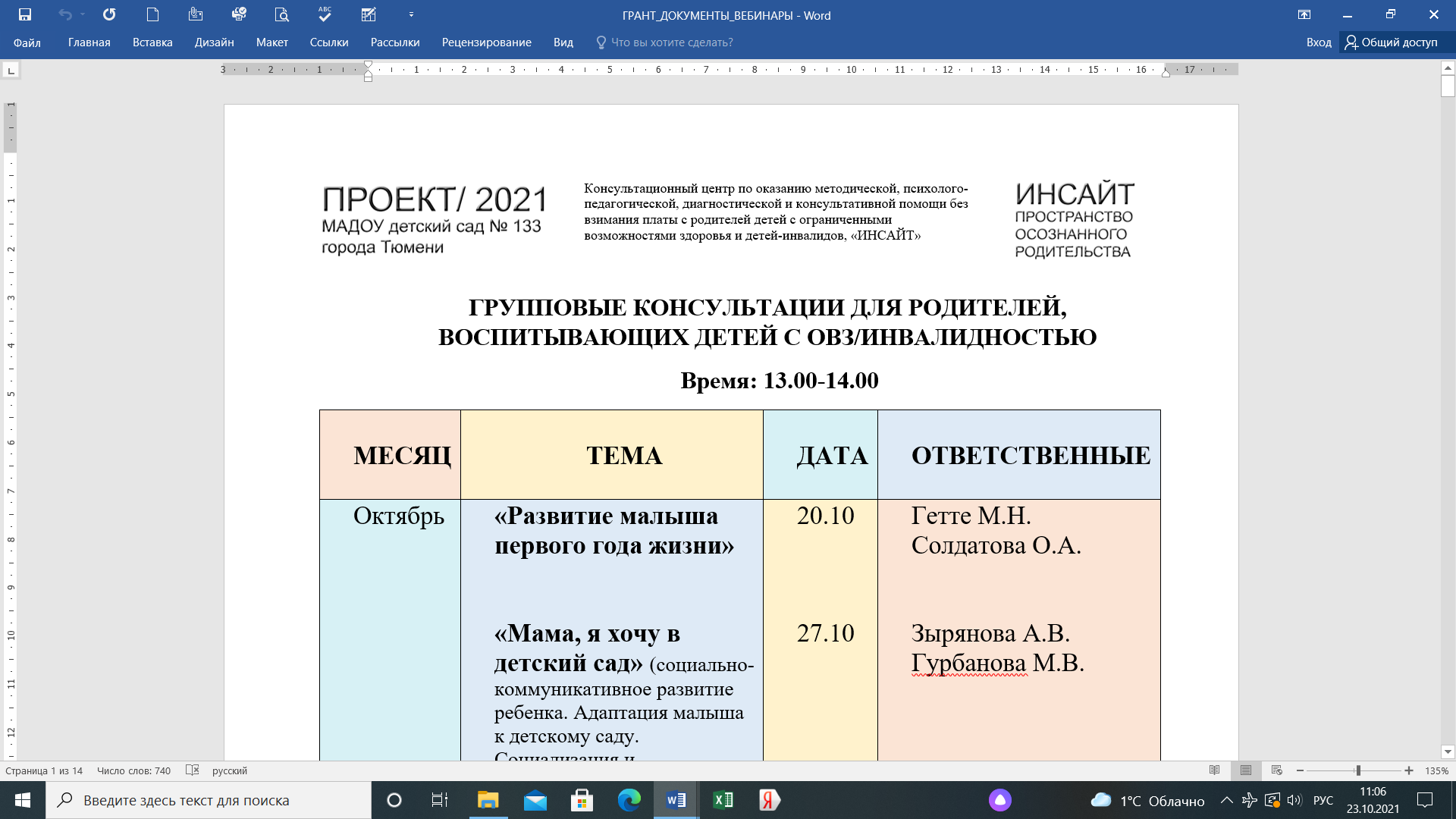 Уважаемые мамы и папы! Предлагаем вашему вниманию подробный календарь развития ребенка с самого рождения и до достижения им возраста 3 года. Первые 3 года – очень ответственный период, когда малыш познает все вокруг, изучает себя и окружающий мир, интенсивно развивается. Чем младше ребёнок, тем чаще мы ожидаем определённые качественные изменения в его развитии. Поэтому, на первом году жизни оценка развития ребёнка проводится ежемесячно, на втором году раз в три месяца, а на третьем – раз в полгода. Пользуясь предложенной таблицей, вы можете оценить развитие вашего ребенка, чтобы не упустить важные моменты в его развитии.РАЗВИТИЕ РЕБЕНКА ОТ 1 ДО 2 ЛЕТ.ЕСЛИ ВЫ ВИДИТЕ, ЧТО В ТАБЛИЦЕ РАЗВИТИЯ, РЕБЕНОК ЗНАЧИТЕЛЬНО ОТСТАЕТ ДЛЯ ВАС ЭТО СИГНАЛ НАЧАТЬ ДЕЙСТВОВАТЬ!Для консультации вы может обратиться:В детский сад № 133 города Тюмени, номер телефона 8 (3452) 47-04-71.В Областной центр реабилитации инвалидов. Город Тюмень, ул. Уральская, д.60 корп.1, телефон 8 (3452) 422-322В поликлинику по месту жительства к неврологу или педиатру.Для более подробного изучения вопросов, связанных с развитием детей первых лет жизни, можно воспользоваться литературой:Архипова Е.Ф. Логопедическая работа с детьми раннего возраста: учебное пособие для студентов пед. вузов- М.: АСТ : Астрель, 2007. - 224 с.Печора К., Пантюхина Г. Диагностика развития детей раннего возраста. Развивающие игры и занятия. М.:Сфера, 2019Питерси М. и Трилор Р. Маленькие ступеньки. Программа ранней педагогической помощи детям с отклонениями в развитии. Книга 3: Навыки общения. Пер. с английского. М.: Ассоциация Даун Синдром, 2001Питерси М. и Трилор Р. Маленькие ступеньки. Программа ранней педагогической помощи детям с отклонениями в развитии. Книга 4: Навыки общей моторики. Пер. с английского. М.: Ассоциация Даун Синдром, 2001Питерси М. и Трилор Р. Маленькие ступеньки. Программа ранней педагогической помощи детям с отклонениями в развитии. Книга 5: Навыки тонкой моторики. Пер. с английского. М.: Ассоциация Даун Синдром, 2001Питерси М. и Трилор Р. Маленькие ступеньки. Программа ранней педагогической помощи детям с отклонениями в развитии. Книга 6: Навыки восприятия речи. Пер. с английского. М.: Ассоциация Даун Синдром, 2001Питерси М. и Трилор Р. Маленькие ступеньки. Программа ранней педагогической помощи детям с отклонениями в развитии. Книга 7: Самообслуживание и социальные навыки. Пер. с английского. М.: Ассоциация Даун Синдром, 2001Савельева Е. Солнышко на ладошке. Пальчиковые и жестовые игры для детей от 0 до года. М.: Сфера, 2012Разенкова Ю., Выродова И. Игры с детьми младенческого возраста. М.: Школьная книга, 2020ВозрастНавыкОценка (+/-)1 год - 1 год 3 месяцаМалыш радуется "разговору" – для того, чтобы поддержать его, он в ответ на слова "собеседника", издает звуки, модулируя голос. Ему нравится давать людям разные предметы и при этом иногда подавать голос. Теперь он уже умеет использовать определенные звуки и жесты для приветствия и прощания.В меру своих возможностей он может имитировать слова, например, "ам" или "яба", что означает "яблоко".Ребенок может произнести два слова последовательно, хотя они все еще, по всей вероятности, будут походить на настоящие еще очень приблизительно.На вопрос типа "Что это?" отвечает словом или чем-то, похожим на него.Интонационная картина "речи" ребенка становится более разнообразной. Теперь, помимо требовательных, вы сможете различить вопросительные и восклицательные интонации.1 год - 1 год 3 месяцаПутешествует от одного предмета мебели к другому, преодолевая пространство.Ходит, толкая тележку.Встает на колени без посторонней помощи.Стоит самостоятельно в течение 10 секунд.1 год - 1 год 3 месяцаВставляет большой штырек в гнездо доски со штырьками и гнездами.Вкладывает кругляши в круглые отверстия доски форм ("Доска форм" — это обычно деревянная доска с вырезанными в ней отверстиями в виде различных геометрических фигур (круга, прямоугольника, треугольника) и набор плоских деревянных деталей соответствующих форм.).Строит башню из двух кубиков.Чтобы достать игрушку, тянет веревочку вверх.1 год - 1 год 3 месяцаДержит восковой мелок в правильном положении.Оставляет на бумаге следы воскового мелка.1 год - 1 год 3 месяцаХлопает ручкой по картинке в книжке.Помогает переворачивать страницы.1 год - 1 год 3 месяцаКидает игрушки, иногда играя, иногда - чтобы их отбросить от себя. "Выделывается", чтобы привлечь к себе внимание взрослых.Дает или показывает взрослым игрушку.1 год - 1 год 3 месяцаПьет самостоятельно, но часто проливает питье.Самостоятельно ест ложкой, часто теряя ее содержимое.Жует обычную пищу (нарезанную на кусочки).1 год - 1 год 3 месяцаСнимает носок или шапку. 1 год 6 месяцевК этому времени ребенок уже может научиться произносить от 4 до 6 слов, в число которых, как правило, входят названия предметов, имена, слово-отрицание (обычно "нет") и слова приветствия. Если малыш еще не знает слов, он будет использовать жесты, сопровождаемые звуками. Это может быть указательный жест, жест, означающий просьбу "дай" или жест прощания.Малыш пытается подпевать, когда поют знакомые песенки. Он теперь настоящий имитатор, и часто, когда говорят взрослые, как эхо повторяет особенно заметные слова или последнее слово предложения.1 год 6 месяцев Ходит без посторонней помощи, ручки свободны и расслаблены.Тащит за веревочку игрушку на колесиках.Наклоняется к полу и возвращается в исходное положение.Перешагивает приставным шагом через препятствия.Встает с маленькой табуретки.Бежит (быстро идет), опустив глаза к полу.1 год 6 месяцевВыслушивает короткий рассказ до конца.1 год 6 месяцевМанипулирует предметами, пользуясь обеими руками.1 год 6 месяцевСам рисует каракули.1 год 6 месяцевПереворачивает страницы картонной книжки.Переворачивает бумажные страницы книги, захватывая по 2-3 странички сразу1 год 6 месяцевВкладывает квадратную пластинку в соответствующее отверстие доски форм (отверстие всего одно).Во время игры с вкладышами ориентируется в 3-4 контрастных величинах.Переворачивает бутылочку, чтобы достать из нее изюминку (без предварительной демонстрации).1 год 6 месяцевПоворачивает картинку или книжку, чтобы она лежала как надо, если она была перевернута "вверх ногами" или лежала обложкой вниз. Имитирует работу по дому.Демонстрирует более длительную функциональную игру.1 год 6 месяцевПомогает одевать и раздевать себя соответствующими движениями рук и ног.Надевает шапку.1 год 9 месяцев1. Стремится к самостоятельности.2. Ориентируется на оценку взрослого.3. Проверяет рамки дозволенного с разными взрослыми.1 год 9 месяцев1. Во время игры обозначает свои действия, называет игрушки облегченными и произносимыми правильно словами.2. Может объединить два таких слова в фразу.1 год 9 месяцев1. Ест самостоятельно, стремится делать это аккуратно.2. Пользуется салфеткой.3. Просит переодеть его, если одежда стала грязной или мокрой.4. Сам снимает и надевает шапку и обувь.5. Раздевается с небольшой помощью взрослого.6. Убирает на место свои игрушки по просьбе взрослого.1 год 9 месяцев1. Умеет перешагивать через препятствия.2. Поднимается и спускается по ступенькам.3. Ходит по ограниченной поверхности.4. С удовольствием участвует в подвижных играх со взрослыми, нравится кидать и катать мяч.1 год 9 месяцевРассматривает книжки вместе со взрослым, в ответ на вопросы «кто?», «что делает?» показывает пальчиком на героев, их действия.1 год 9 месяцев1. С удовольствием играет пирамидками, матрёшками, чашечками-вкладышами: теми игрушками, где используется многократное повторение какого-либо действия.2. На игровом материале ориентируется в 3-4 контрастных величинах.3. Воспроизводит в игре несложные сюжетные постройки.2 годаХодит, может внезапно остановиться и повернуться.Ходит с помощью взрослого по доске шириной 30 см, лежащей на полу.Бегает без фазы полётности.Садится спиной или забирается боком на маленький стульчик.2 годаРебенок способен произнести около 25 слов. Сюда входят наименования предметов, имена людей, слова приветствия и прощания, по меньшей мере, два слова, обозначающих действия, слово, означающее "еще" и слово "нет".В общении со взрослым появляется фраза из трёх слов.Употребляет прилагательные и местоимения.Речь ребенка, по меньшей мере, на 60-70 процентов понятна хорошо знающим его людям.2 года1. Строит башню из шести кубиков.2. Воспроизводит в игре ряд последовательных действий (начало сюжетной игры).2 годаСкладывает бумагу, имитируя действия взрослого. Решает некоторые практические задачи, пользуясь несложными инструментами.2 годаРисует вертикальные линии, имитируя действия взрослого2 годаПереворачивает по одной бумажные страницы книги.Находит предмет, спрятанный под одним из двух лоскутов ткани.  Снимает с небольшой коробочки крышку для того, чтобы отыскать там игрушку или изюминку.2 годаВставляет друг в друга четыре стаканчика.Вкладывает круглую пластинку в одно из трех отверстий доски форм.Вкладывает квадратную пластинку в одно из трех отверстий доски форм.Вкладывает треугольную пластинку в одно из трех отверстий доски форм.Подбирает по образцу предметы основных цветов, формируется умение узнавать цвет по его названию.2 года1. Вступает в контакт с ровесниками, используя жесты.2. Проявляет предпочтения при общении со сверстниками.2 года1. Пьет из чашки, ничего не проливая.2. Ест ложкой, ничего не теряя.3. Частично надевает одежду.